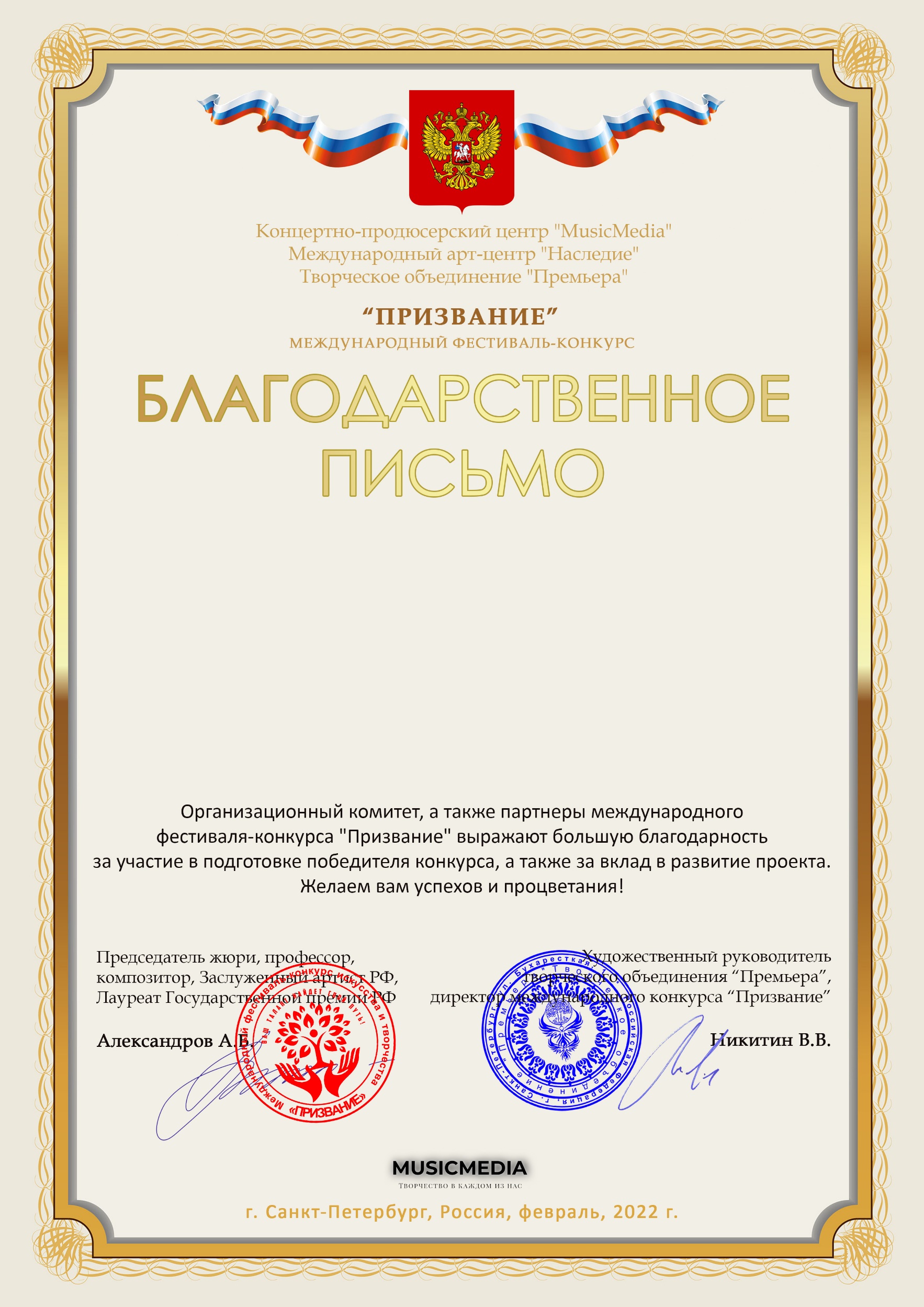 Серия ПР № 14091Ляшева Елена Васильевна(МБУДО «Ташлинская ДШИ», Оренбургская обл, Ташлинский р-н, с.Ташла)